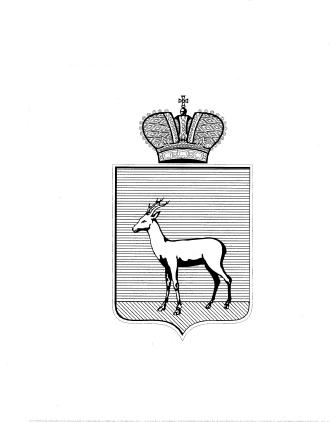 О внесении изменения в постановление Администрации городского округа Самара от 15.11.2013 № 1495 «Об утверждении административного регламента предоставления муниципальной услуги «Определение условий на проектирование объектов в части отвода сточных вод» В соответствии с Федеральным законом от 06.10.2003 № 131-ФЗ «Об общих принципах организации местного самоуправления в Российской Федерации», Федеральным законом от 27.07.2010 № 210-ФЗ «Об организации предоставления государственных и муниципальных услуг» постановляю:Внести в постановление Администрации городского округа Самара от 15.11.2013 № 1495 «Об утверждении административного регламента предоставления муниципальной услуги «Определение условий на проектирование объектов в части отвода сточных вод» изменение:В приложении к постановлению пункт 5.3 исключить2.  Настоящее постановление вступает в силу со дня его официального опубликования.3.  Контроль за выполнением настоящего постановления возложить                на первого заместителя главы городского округа Самара Василенко В.А.Глава городского округа                                                           Е.В. ЛапушкинаА.В. Андриянов226 56 16